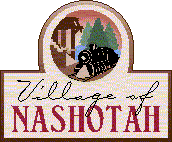 NASHOTAH VILLAGE BOARD MEETING MINUTES OF WEDNESDAY MARCH 4, 2015.   Unofficial until approved by the Village Board.  Approved as written (x), or with corrections ( ), on April 1, 2015. CALL TO ORDER:  President Lartz called the meeting to order at 7:00 p.m.	CALL TO ORDERPLEDGE OF ALLEGIANCE	PLEDGE	OPEN MEETINGS COMPLIANCE CHECK:  Compliance met.	OPEN MEETINGSROLL CALL:   Present:  Evenstad, Johnson, Lartz, Urbanchek, Gardner	ROLL CALL							Absent:   None.A.	MINUTES:  Approval of the minutes of February 4, 2015.	MINUTES	Urbanchek moved to approve the minutes as written.  Second, Gardner.	VOICE VOTE:  Motion declared carried.
B. COMMUNITY COMMENTS: None.C.	COMMITTEE/OFFICER REPORTS:  	REPORTS	1.	Police:  Chief Donovan presented the monthly report.  Report placed on file.	2.	LCF&R:  Chief Keith stated there were 8 Nashotah calls in February, the			same as in January.  The Nashotah Fire Station has been cleaned, the			floors waxed, and unused/excess materials were disposed of.  The financials			are looking better the first quarter of  2015.	3.	Clerk:  Pfeifer stated she is working on CDBG applications, there is an			election April 7th, and BOR will be scheduled in the next few weeks.	4.	President:  Lartz stated Congressman Sensennbrenner will be at the			village hall on Friday, March 27th at 1:15 p.m. and reported he was			in contact with some residents and church members about the construction			progress for LCBC.D.	UNFINISHED BUSINESS: None.E.	NEW BUSINESS:		NEW BUSINESS	1.	Request to adopt Resolution 2015-3-1 in opposition of the proposed	RES. 2015-3-1			 changes in assessment policy contained in the state 2015-17 budget.	ASSESSMENTS			Urbanchek moved to adopt Resolution 2015-3-1.  Second, Johnson.			VOICE VOTE:  Motion declared carried.
NASHOTAH VILLAGE BOARD MEETING MINUTES OF WEDNESDAY, MARCH 4, 2015E.	2.	Request to accept 2014 Stormwater MS4 Discharge Permit S050075-1	STORMWATER			report  by Village Engineer Tim Barbeau and direct the Clerk/Treasurer	MS4 PERMIT			sign and submit same.			Johnson moved to accept the 2014 Stormwater MSR Discharge permit			and direct the clerk to sign and submit same.  Second, Evenstad.			VOICE VOTE:  Motion declared carried.
F.	TRANSMITTALS:  None.G.	 ACCOUNTS/CLAIMS:  Approved.  ADJOURNMENT:  Johnson moved to adjourn the meeting.  Second, Gardner.	ADJOURNMENTVOICE VOTE:  Motion declared carried.  Meeting adjourned at 7:32 p.m.Submitted by:   Cynthia M. Pfeifer											Cynthia M. Pfeifer, Clerk/Treasurercmp3/6/2015